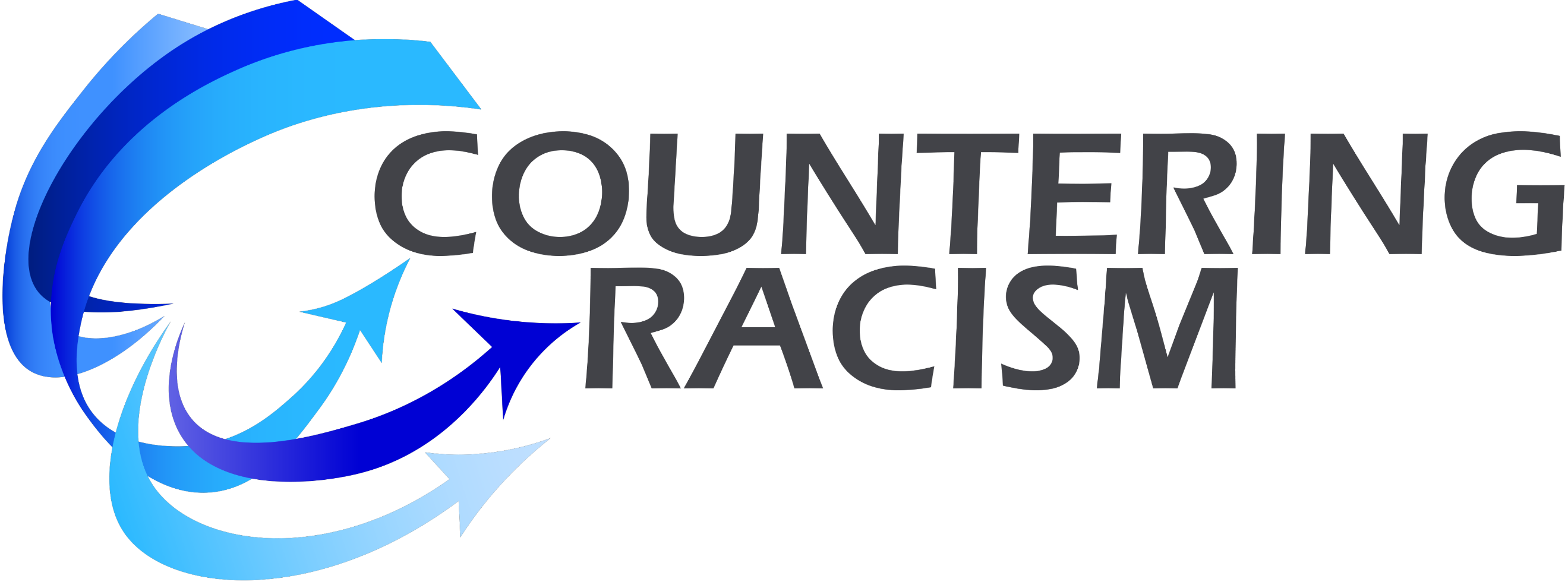 MANAGING THE JOURNEY IN COUNTERING RACISMPlease Note.  This action chart is more complex than the others simply because there are a lot of ways to act in managing the journey that comes with committing to counter racism as a White person.  Just capture your initial thoughts in the various categories, save them, and come back later to refine and add to them.  This is an ongoing process.  It also helps greatly to talk with others about managing the journey.MANAGING THE JOURNEY IN COUNTERING RACISMPlease Note.  This action chart is more complex than the others simply because there are a lot of ways to act in managing the journey that comes with committing to counter racism as a White person.  Just capture your initial thoughts in the various categories, save them, and come back later to refine and add to them.  This is an ongoing process.  It also helps greatly to talk with others about managing the journey.MANAGING THE JOURNEY IN COUNTERING RACISMPlease Note.  This action chart is more complex than the others simply because there are a lot of ways to act in managing the journey that comes with committing to counter racism as a White person.  Just capture your initial thoughts in the various categories, save them, and come back later to refine and add to them.  This is an ongoing process.  It also helps greatly to talk with others about managing the journey.MANAGING THE JOURNEY IN COUNTERING RACISMPlease Note.  This action chart is more complex than the others simply because there are a lot of ways to act in managing the journey that comes with committing to counter racism as a White person.  Just capture your initial thoughts in the various categories, save them, and come back later to refine and add to them.  This is an ongoing process.  It also helps greatly to talk with others about managing the journey.BEING THE AUTHORBEING THE AUTHORBEING THE AUTHORBEING THE AUTHORHow can I be the author of this journey whether I am “answering a call, have been thrown in, or have blundered into the journey?THE THREE CORE CHALLENGES OF A JOURNEYTHE THREE CORE CHALLENGES OF A JOURNEYTHE THREE CORE CHALLENGES OF A JOURNEYTHE THREE CORE CHALLENGES OF A JOURNEYLET GODISCOVER/MASTER“INBETWEENITY”HOW I MIGHT GROW / DEVELOP/ BECOME MORE COMPLETEWe Grow When We are Tested – on Multiple LevelsHOW I MIGHT GROW / DEVELOP/ BECOME MORE COMPLETEWe Grow When We are Tested – on Multiple LevelsHOW I MIGHT GROW / DEVELOP/ BECOME MORE COMPLETEWe Grow When We are Tested – on Multiple LevelsHOW I MIGHT GROW / DEVELOP/ BECOME MORE COMPLETEWe Grow When We are Tested – on Multiple LevelsPHYSICALLYINTELLECTUALLYINTELLECTUALLYEMOTIONALLYSOCIALLYSPIRITUALITYSPIRITUALITYOTHERTHE POSSIBLE “RIPPLE EFFECT” (+&-)Impact & Response of OthersWhat I Can Do to Increase + and Decrease -THE POSSIBLE “RIPPLE EFFECT” (+&-)Impact & Response of OthersWhat I Can Do to Increase + and Decrease -THE POSSIBLE “RIPPLE EFFECT” (+&-)Impact & Response of OthersWhat I Can Do to Increase + and Decrease -THE POSSIBLE “RIPPLE EFFECT” (+&-)Impact & Response of OthersWhat I Can Do to Increase + and Decrease -INDIVIDUALSINDIVIDUALSGROUPS, ORGANIZATIONS, or COMMUNITIESGROUPS, ORGANIZATIONS, or COMMUNITIESMY SUPPORT NETWORKWhat Can I Put in Place – and UseMY SUPPORT NETWORKWhat Can I Put in Place – and UseMY SUPPORT NETWORKWhat Can I Put in Place – and UseMY SUPPORT NETWORKWhat Can I Put in Place – and UseINDIVIDUALSGROUPS/ORGANIZATIONSGROUPS/ORGANIZATIONSPLACES OF REST & RENEWALActivities/Habits/RitualsOTHER NOTES & IDEASOTHER NOTES & IDEASOTHER NOTES & IDEASOTHER NOTES & IDEAS